БАШҠОРТОСТАН РЕСПУБЛИКАҺЫ                                               РЕСПУБЛИка БАШКОРТОСТАН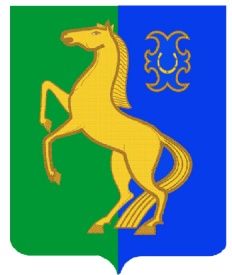         ЙƏРМƏКƏЙ районы                                                            Администрация сельского   муниципаль РАЙОНЫның                                                поселения  Нижнеулу-елгинскийтҮбəнге олойылfа АУЫЛ СОВЕТЫ                                   сельсовет МУНИЦИПАЛЬНОГО РАЙОНА     ауыл БИЛƏмƏҺе  хакимиƏте                                                     ЕРМЕКЕЕВСКий РАЙОН452196, Түбǝнге Олойылға, Йǝштǝр урамы,10                                          452196, с. Нижнеулу-Елга, ул. Молодежная,10    Тел. (34741) 2-53-15                                                                                    Тел. (34741) 2-53-15ҠАРАР                                             № 32                                ПОСТАНОВЛЕНИЕ30  октябрь  2014 й.                                                                      30  октября  2014 г.                                         О внедрении и  реализации на  территории сельского                                             поселения Нижнеулу-Елгинский  сельсовет                                           муниципального района  Ермекеевский  район                                           Республики  Башкортостан  Всероссийского                                          физкультурно-спортивного комплекса                                         «Готов  к труду  и обороне» (ГТО).       Во исполнение  Указа Президента  Российской  Федерации  от 24.03.2014 г. №172  «О всероссийском  физкультурно-спортивном  комплексе  «Готов  к труду  и обороне « (ГТО), Правительства  Республики  Башкортостан,                                       П О С Т А Н О В Л Я Ю:       1. Осуществить  с 2015 года  внедрение и  реализацию на  территории сельского поселения Нижнеулу-Елгинский сельсовет муниципального района   Ермекеевский  район  Республики  Башкортостан  Всероссийского физкультурно-спортивного комплекса   «Готов  к труду  и обороне» (ГТО).       2. Утвердить План мероприятий  по внедрению комплекса ГТО.       Приложение №1.       3. Данное  постановление  обнародовать  на  информационном  стенде в  здании администрации  сельского  поселения.       4. Контроль за  исполнением  настоящего постановления возлагаю  на себя.Глава  сельского  поселения                                                     О.В.Зарянова                                                                                                      Приложение № 1                                                                        к постановлению  главы  сельского                                                                             поселения Нижнеулу-Елгинский                                                                              сельсовет  МР  Ермекеевский  район                                                                          Республики  Башкортостан                                                                         30  октября 2014 г. № 32П Л А Нмероприятий  по внедрению  Всероссийского  физкультурно-спортивного  комплекса  «Готов к труду и обороне» (ГТО).№ п/пНаименование  мероприятияСрок испол-ненияИсполнительВид доку-мента1.Разработка  и реализация плана мероприятий, направленных на организацию пропагандистских  акций по продвижению комплекса ГТОЕжегодно начиная с 2015 г.Глава СП О.В. Зарянова, Директор МО КУ СОШ С.М. Рахматуллина (по согласованию)план2Организация проведения испытаний комплекса ГТО среди обучающихся  в МОКУ СОШ с.Нижнеулу-Елга, среди населения сельского поселения.Ежегодно начиная с 2015 г.Глава СП, директор МО КУ СОШ         (по согласованию), Прото-кол3Разработка и утверждение мер поощрения обучающихся в МОКУ СОШ, выполнивших нормативы и требования золо-того, серебряного и бронзового знаков отличия комплекса ГТО.Ежегодно начиная с 2015 г.Глава СП, директор МО КУ СОШ         (по согласованию)Поло-жение4Разработка и утверждение порядка организации медицин-ского сопровождения выполне-ния нормативов комплекса ГТОЕжегодно начиная с 2015 г.Глава СП, директор МО КУ СОШ         (по согласованию)распоряжение5Разработка, утверждение  и реализация плана мероприятий по внедрению нормативов комплекса ГТО среди муниципальных служащих и сотрудников муниципальных учреждений  СП.Ежегодно начиная с 2015 г.Глава СПплан6Принятие комплекса мер по физическому воспитанию лиц, подлежащих призыву на военную службу, с принятием нормативов  ГТО.Ежегодно начиная с 2015 г.Глава СП, директор МО КУ СОШ         (по согласованию)Комп-лекс мер7Создание  и оборудование малобюджетных спортивных площадок в СП за счет бюджетных и внебюджетных источников.Ежегодно начиная с 2015 г.Глава СПплан8Изготовление информационно- пропагандистских материалов, направленных  на привлечение всех граждан к выполнению комплекса ГТО.Ежегодно начиная с 2015 г.Директор МОКУ СОШ    (по согласованию), директор СДКинформ. пропагандичес. матери-алы9Участие специалистов, педработ-ников МОКУ СОШ на курсах повышения квалификации учите-лей физической культуры,связан-ной с внедрением комплекса ГТОЕжегодно начиная с 2015 г.Директор МОКУ СОШ    (по согласованию)приказ10Проведение I  и  II  этапов зимних и летних фестивалей комплекса ГТО среди учащихся МОКУ СОШ.Ежегодно начиная с 2015 г.Директор МОКУ СОШ    (по согласованию)приказ11При выделении средств из бюджета  муниципального района предусмотреть софинансирование  проведения мероприятий комплекса ГТОЕжегодно начиная с 2015 г.Главный бухгалтер администрации СПраспоряжение12Проведение  мероприятий по обобщению  и распространению опыта внедрения комплекса ГТО.Ежегодно начиная с 2015 г.Глава СП план13Обеспечение  доступности спортивных  сооружений для подготовки и выполнения нормативов комплекса ГТО для учащихся МОКУ СОШ и жителей сельского поселения.По графику,  начиная с 2015 г.Глава СП, директор МОКУ СОШ    (по согласованию)Комп-лекс мер